П О С Т А Н О В Л Е Н И Еот 22.06.2022 № 593г. МайкопО внесении изменений в состав Комиссии по осуществлению закупокВ связи с кадровыми изменениями, п о с т а н о в л я ю:1. Внести в состав Комиссии по осуществлению закупок, утвержденный постановлением Администрации муниципального образования «Город Майкоп» от 29.12.2021 № 1463 «О создании Комиссии по осуществлению закупок», следующие изменения:1.1. Строку: «Самко Н.А. – ведущий специалист Управления в сфере закупок Администрации муниципального образования «Город Майкоп, секретарь Комиссии по осуществлению закупок;»заменить строкой:«Блягоз О.Ш. – главный специалист Управления в сфере закупок Администрации муниципального образования «Город Майкоп», секретарь Комиссии по осуществлению закупок;»;1.2. Строку: «Блягоз О.Ш. – главный специалист Управления в сфере закупок Администрации муниципального образования «Город Майкоп;»заменить строкой:«Аулова М.В. – ведущий специалист Управления в сфере закупок Администрации муниципального образования «Город Майкоп»;».2. Опубликовать настоящее постановление в газете «Майкопские новости» и разместить на официальном сайте Администрации муниципального образования «Город Майкоп».3. Настоящее постановление вступает в силу со дня его официального опубликования.Глава муниципального образования «Город Майкоп»				    		    	        Г.А. Митрофанов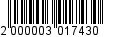 Администрация муниципального образования «Город Майкоп»Республики Адыгея 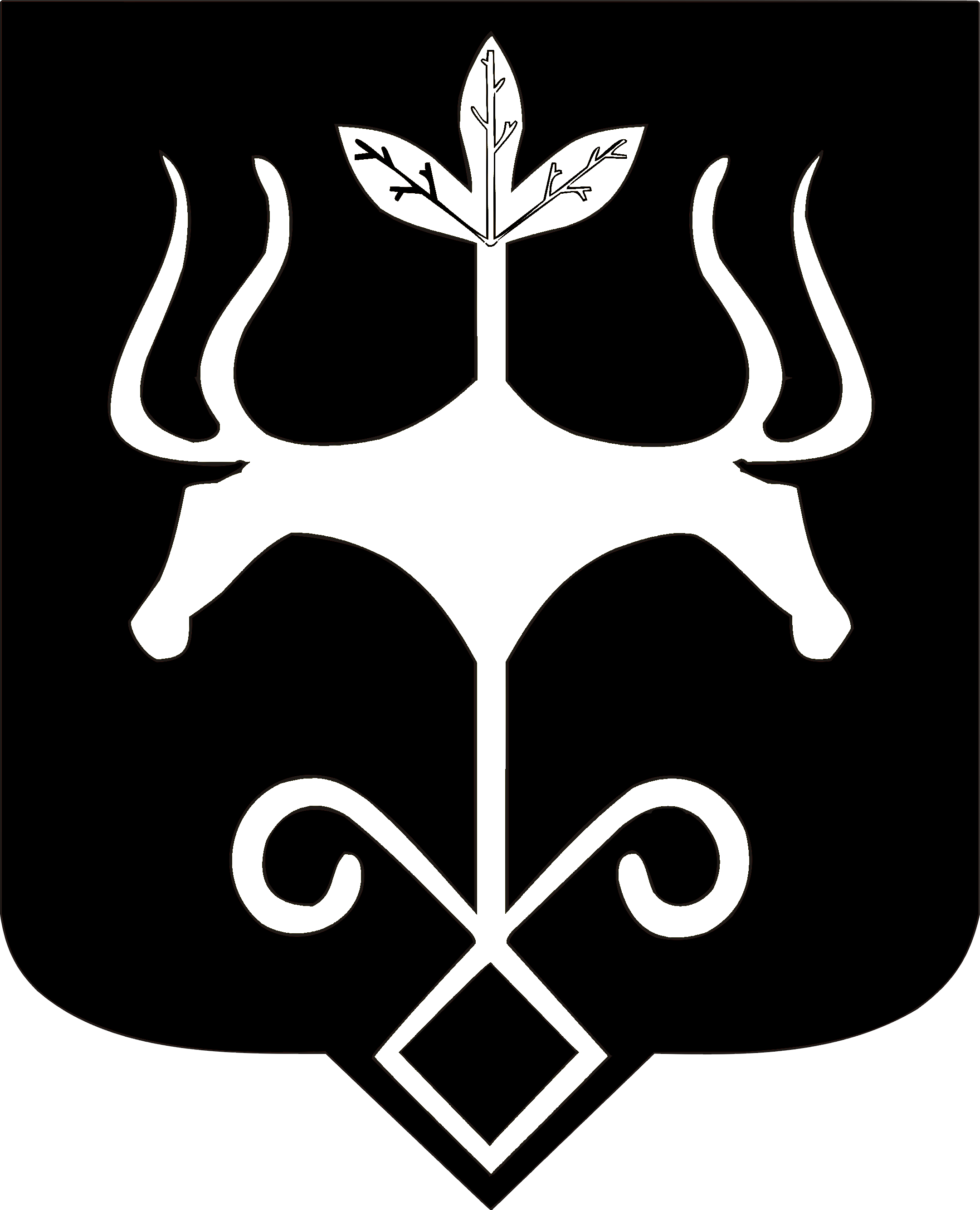 Адыгэ Республикэммуниципальнэ образованиеу 
«Къалэу Мыекъуапэ» и Администрацие